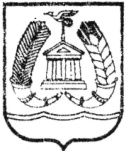 АДМИНИСТРАЦИЯ ГАТЧИНСКОГО МУНИЦИПАЛЬНОГО РАЙОНАЛЕНИНГРАДСКОЙ ОБЛАСТИПОСТАНОВЛЕНИЕПроектО внесении изменений в постановление администрации Гатчинского муниципального района от 01.07.2014 № 2399В связи с произошедшими кадровыми изменениями в администрации Гатчинского муниципального района, руководствуясь Жилищным кодексом Российской Федерации, статьей 48 Федерального закона от 06.10.2003 № 131-ФЗ «Об общих принципах организации местного самоуправления в Российской Федерации», постановлением Правительства Российской Федерации от 28.01.2006 № 47 «Об утверждении Положения о признании помещения жилым помещением, жилого помещения непригодным для проживания и многоквартирного дома аварийным и подлежащим сносу или реконструкции», Уставом Гатчинского муниципального района и Уставом МО «Город Гатчина»,              ПОСТАНОВЛЯЕТ:1. Внести изменения в приложение к постановлению администрации Гатчинского муниципального района от 01.07.2014 № 2399 «Об утверждении положения и состава межведомственной комиссии муниципального образования «Город Гатчина» Гатчинского муниципального района», изложив его в новой редакции согласно приложению к настоящему постановлению.2. Постановление администрации Гатчинского муниципального района от 14.04.2015 № 1450 «О внесении изменений в Приложение № 2 к постановлению администрации Гатчинского муниципального района от 01.07.2014 № 2399» считать утратившим силу.3. Настоящее постановление вступает в силу со дня его официального опубликования в газете «Гатчинская правда» и подлежит размещению на официальном сайте администрации Гатчинского муниципального района.4. Контроль исполнения постановления возложить на заместителя главы администрации Гатчинского муниципального района по городскому хозяйству Фараонову Е.Ю.Глава администрации Гатчинского муниципального района                                              Е.В. ЛюбушкинаСупренок А.А.Приложение к постановлению администрацииГатчинского муниципального районаот_____________№__________Состав межведомственной комиссии муниципального образования «Город Гатчина» Гатчинского муниципального района1. Председатель комиссии:Фараонова Е.Ю. –  заместитель главы администрации Гатчинского муниципального района по городскому хозяйству2. Заместитель председателя комиссии:Коновалов Д.В. –  председатель комитета градостроительства и архитектуры администрации Гатчинского муниципального района3. Члены комиссии:Аввакумов А.Н. –председатель Комитета по управлению имуществом Гатчинского муниципального районаБайков И.М. –  главный специалист отдела капитального строительства комитета градостроительства и архитектуры администрации Гатчинского муниципального районаКорниенко С.Н. – главный специалист отдела муниципального контроля администрации Гатчинского муниципального районаКортикова В.В. –  ведущий инженер производственно-технического отдела МУП «ЖКХ г. Гатчины»Кудрявцева О.Б. – инженер по подготовке проектно-сметной документации производственно-технического отдела МУП «ЖКХ г. Гатчины» (секретарь комиссии)Медведева Н.С. –  начальник отдела градостроительного развития территории комитета градостроительства и архитектуры администрации Гатчинского муниципального районаМоренко Н.Ю. –  заместитель директора филиала ГУП «Леноблинвентаризация» Гатчинское БТИ (по согласованию)Петров А.А. –  председатель комитета городского хозяйства и жилищной политики администрации Гатчинского муниципального районаРезвый А.П. – начальник отдела жилищной политики комитета городского хозяйства и жилищной политики администрации Гатчинского муниципального районаРудченко Н.А. –  начальник отдела по развитию малого, среднего бизнеса и потребительского рынка администрации Гатчинского муниципального районаРумянцева С.В. –  главный специалист – эксперт территориального отдела Роспотребнадзора по Ленинградской области в Гатчинском районе (по согласованию)Тептина Н.И. – главный специалист отдела городского хозяйства комитета городского хозяйства и жилищной политики администрации Гатчинского муниципального районаШатышева О.А. – инспектор отдела надзорной деятельности и профилактической работы Гатчинского района УНДиПР главного управления  МЧС России по Ленинградской области (по согласованию)